Psalm 191  The heavens are telling the glory of God •
   and the firmament proclaims his handiwork.
2  One day pours out its song to another •
   and one night unfolds knowledge to another.
3  They have neither speech nor language •
   and their voices are not heard,
4  Yet their sound has gone out into all lands •
   and their words to the ends of the world.
5  In them has he set a tabernacle for the sun, •
   that comes forth as a bridegroom out of his chamber
      and rejoices as a champion to run his course.
6  It goes forth from the end of the heavens
      and runs to the very end again, •
   and there is nothing hidden from its heat.
7  The law of the Lord is perfect, reviving the soul; •
   the testimony of the Lord is sure
      and gives wisdom to the simple.
8  The statutes of the Lord are right and rejoice the heart; •
   the commandment of the Lord is pure
      and gives light to the eyes.
9  The fear of the Lord is clean and endures for ever; •
   the judgements of the Lord are true
      and righteous altogether.
10  More to be desired are they than gold,
      more than much fine gold, •
   sweeter also than honey,
      dripping from the honeycomb.
11  By them also is your servant taught •
   and in keeping them there is great reward.
12  Who can tell how often they offend? •
   O cleanse me from my secret faults!
13  Keep your servant also from presumptuous sins
      lest they get dominion over me; •
   so shall I be undefiled,
      and innocent of great offence.
14  Let the words of my mouth and the meditation of my heart
      be acceptable in your sight, •
Glory to the Father and to the Sonand to the Holy Spirit;as it was in the beginning is nowand shall be for ever. Amen.CollectGod of all mercy,your Son proclaimed good news to the poor,release to the captives,and freedom to the oppressed:anoint us with your Holy Spiritand set all your people freeto praise you in Christ our Lord.Amen.1 Corinthians 12.12-31aOne Body with Many Members12 For just as the body is one and has many members, and all the members of the body, though many, are one body, so it is with Christ. 13For in the one Spirit we were all baptized into one body—Jews or Greeks, slaves or free—and we were all made to drink of one Spirit. 14 Indeed, the body does not consist of one member but of many. 15If the foot were to say, ‘Because I am not a hand, I do not belong to the body’, that would not make it any less a part of the body. 16And if the ear were to say, ‘Because I am not an eye, I do not belong to the body’, that would not make it any less a part of the body. 17If the whole body were an eye, where would the hearing be? If the whole body were hearing, where would the sense of smell be? 18But as it is, God arranged the members in the body, each one of them, as he chose. 19If all were a single member, where would the body be? 20As it is, there are many members, yet one body. 21The eye cannot say to the hand, ‘I have no need of you’, nor again the head to the feet, ‘I have no need of you.’ 22On the contrary, the members of the body that seem to be weaker are indispensable, 23and those members of the body that we think less honourable we clothe with greater honour, and our less respectable members are treated with greater respect; 24whereas our more respectable members do not need this. But God has so arranged the body, giving the greater honour to the inferior member, 25that there may be no dissension within the body, but the members may have the same care for one another. 26If one member suffers, all suffer together with it; if one member is honoured, all rejoice together with it. 27 Now you are the body of Christ and individually members of it. 28And God has appointed in the church first apostles, second prophets, third teachers; then deeds of power, then gifts of healing, forms of assistance, forms of leadership, various kinds of tongues. 29Are all apostles? Are all prophets? Are all teachers? Do all work miracles? 30Do all possess gifts of healing? Do all speak in tongues? Do all interpret? 31But strive for the greater gifts. And I will show you a still more excellent way. Luke 4.14-2114 Then Jesus, filled with the power of the Spirit, returned to Galilee, and a report about him spread through all the surrounding country. 15He began to teach in their synagogues and was praised by everyone. 16 When he came to Nazareth, where he had been brought up, he went to the synagogue on the sabbath day, as was his custom. He stood up to read, 17and the scroll of the prophet Isaiah was given to him. He unrolled the scroll and found the place where it was written: 
18 ‘The Spirit of the Lord is upon me,
   because he has anointed me
     to bring good news to the poor.
He has sent me to proclaim release to the captives
   and recovery of sight to the blind,
     to let the oppressed go free, 
19 to proclaim the year of the Lord’s favour.’ 
20And he rolled up the scroll, gave it back to the attendant, and sat down. The eyes of all in the synagogue were fixed on him. 21Then he began to say to them, ‘Today this scripture has been fulfilled in your hearing.’ Post Communion PrayerAlmighty Father,whose Son our Saviour Jesus Christ is the light of the world:may your people,illumined by your word and sacraments,shine with the radiance of his glory,that he may be known, worshipped, and obeyed to the ends of the earth;for he is alive and reigns, now and for ever.Amen.NOTICES:At the end of the service please take this sheet home with you. If you could put your hymnbook on the shelf by the door please and the service book in the box.For events, contact details and notices please see the January newsletter or magazine.To enable us to make pastoral visits in as safe a manner as possible please contact the Vicar if you would like a visit. 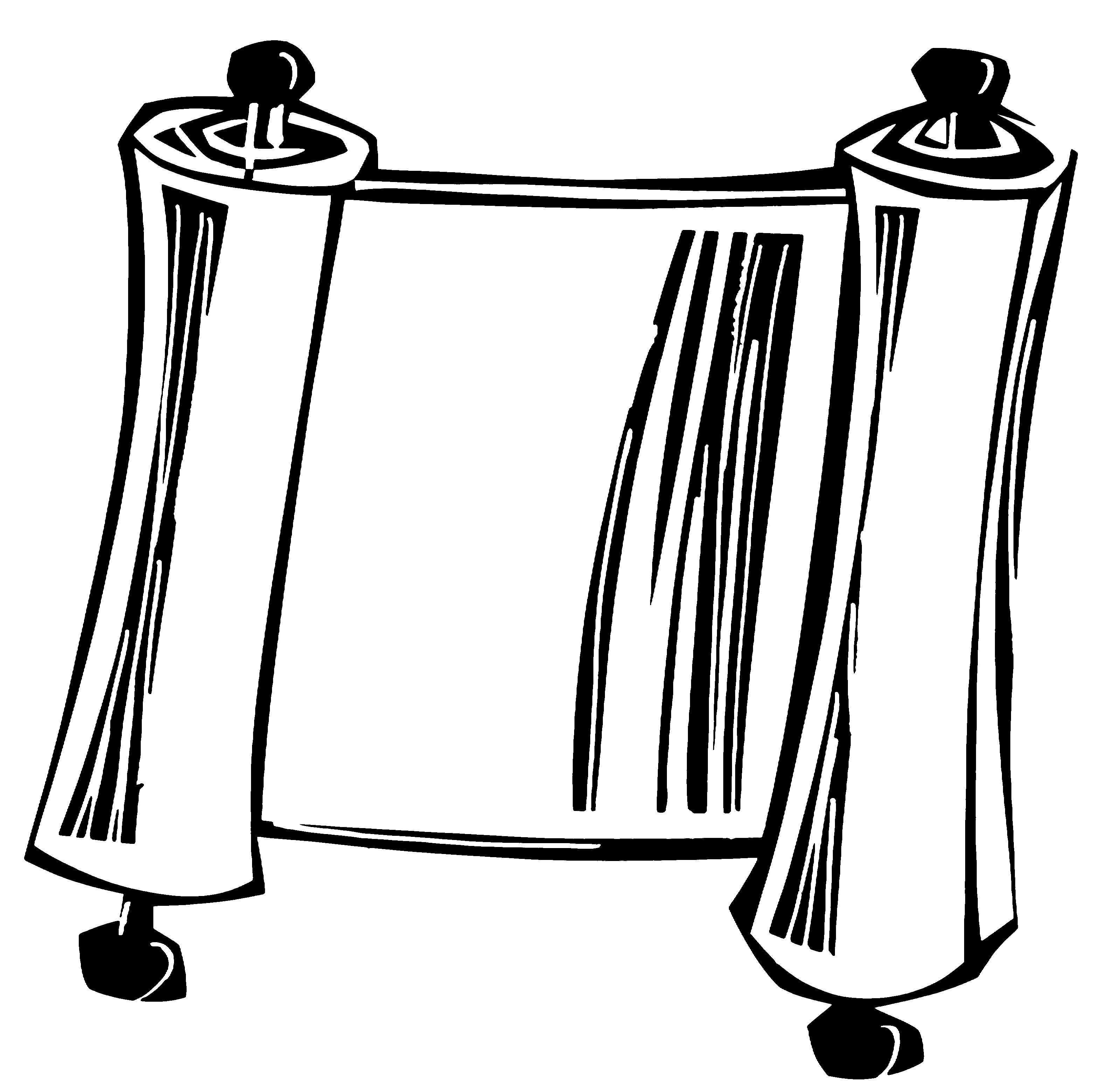 Forthcoming Services 23 January	Epiphany 39.30am		Holy Communion at St Mary’s11.00am	Morning Prayer & Baptism at St 		Peter’s30 January	Epiphany 410.30am	Benefice Confirmation at St Mary’s 		with Bishop Mark, the Bishop of		Chester6 February	Candlemas9.30am		Family Service at St Mary’s11.00am	Family Service at St Peter’s13 Feb		Third Sunday before Lent9.30am		Holy Communion at St Mary’s11.00am	Holy Communion at St Peter’s20 Feb		Second Sunday before Lent9.30am		Morning Prayer at St Mary’s11.00am	Holy Communion at St Peter’s27 Feb		Sunday before Lent9.30am		Holy Communion at St Mary’s11.00am	Morning Prayer at St Peter’sThis WeekMonday 7.30pm St Peter’s PCC meets at the Red Lion.Wednesday 7.00pm Movies in the Mews – Downton Abbey.Please note that the Vicar is working with the Church of England’s Shared Discernment Process on Tuesday, Thursday and Friday and is attending a conference for rural clergy on Wednesday. Please be patient if leaving messages that need a response.